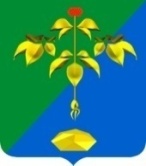 АДМИНИСТРАЦИЯ ПАРТИЗАНСКОГО ГОРОДСКОГО ОКРУГА ПРИМОРСКОГО КРАЯП О С Т А Н О В Л Е Н И Е08 мая 2024г.                                                                                              № 798-паОб установлении публичного сервитута                                                                         на земельный участок, расположенный на территории Партизанского городского округаВ соответствии с Земельным кодексом Российской Федерации, Федеральным законом от 06.10.2003 № 131-ФЗ «Об общих принципах организации местного самоуправления в Российской Федерации»,                          рассмотрев ходатайство Акционерного Общества «Дальневосточная распределительная сетевая компания» от 26 марта 2024г., на основании статей 29, 32 Устава Партизанского городского округа, администрация Партизанского городского округа  ПОСТАНОВЛЯЕТ:1. Установить публичный сервитут в интересах Акционерного Общества «Дальневосточная распределительная сетевая компания», место нахождения: 690080, Приморский край, г. Владивосток, ул. Командорская,                  д. 13а, ОГРН 1052800111308, ИНН 2801108200 в целях строительства и эксплуатации воздушной линии электропередачи для целей эксплуатации объекта электросетевого хозяйства «Здание – трансформаторная подстанция № 69».Границы публичного сервитута, общей площадью 44,0 кв.м., расположены в кадастровом квартале 25:33:100101:- на неразграниченных земельных участках, общей площадью                    42,36 кв.м., по адресу: Российская Федерация, Приморский край,                             Партизанский городской округ, с. Углекаменск, ул. Калинина, д. 4;2- в части земельного участка с кадастровым номером 25:33:100101:1363, общей площадью 1,64 кв.м, адрес (местоположение) установлено относительно ориентира, расположенного в границах участка, ориентир здание. Почтовый адрес ориентира: Приморский край,                               г. Партизанск, с. Углекаменск, ул. Советская, дом 46.2. Публичный сервитут устанавливается сроком на 49 лет со дня вступления в силу настоящего постановления.3. Установить адрес (местоположение) публичного сервитута: Российская Федерация, Приморский край, Партизанский городской округ,                         с. Углекаменск, ул. Калинина, д. 4.4. Определить каталог координат вершин углов поворота действия публичного сервитута:5. Установить свободный график проведения работ при осуществлении деятельности, для обеспечения которой устанавливается публичный сервитут.6. Установить, что обладатель публичного сервитута                                      (АО «Дальневосточная распределительная сетевая компания») обязан привести земельный участок в состояние, пригодное для использования. 7. Плата за публичный сервитут в отношении, которого испрашивается публичный сервитут, составляет 0,01 процента от кадастровой стоимости за каждый год использования земельного участка.38. Отделу территориального развития управления экономики и собственности обратиться в Управление Росреестра по Приморскому краю для внесения сведений об установлении публичного сервитута в Единый государственный реестр недвижимости.9. Отделу имущественных отношений Управления экономики и собственности администрации Партизанского городского округа заключить соглашение об  установлении публичного сервитута.10. Настоящее постановление подлежит размещению на официальном сайте администрации Партизанского городского округа в сети «Интернет», опубликованию в газете «Вести» и вступает в силу после его официального опубликования (обнародования).11. Контроль за исполнением настоящего постановления возложить на первого заместителя главы администрации городского округа                              С.С.Юдина.Глава городского округа					                 О.А. Бондарев	Условный номер участка	Условный номер участка	Условный номер участка	Условный номер участка	Условный номер участкаМетод определения координатМетод определения координатМетод определения координатМетод спутниковым геодезических измерений (определений)Метод спутниковым геодезических измерений (определений)Площадь - 332 кв.м.Площадь - 332 кв.м.Площадь - 332 кв.м.Площадь - 332 кв.м.Площадь - 332 кв.м.№ п/пКоординаты, мКоординаты, мКоординаты, мСредняя квадратическая погрешность положения характерной точки (Мt),м№ п/пХYYСредняя квадратическая погрешность положения характерной точки (Мt),м1371067,532260459,582260459,580,102371067,772260466,182260466,180,103370161,172260466,422260466,420,104371060,932260459,822260459,820,105371067,532260459,582260459,580,10